	            Anmeldeformular Notruf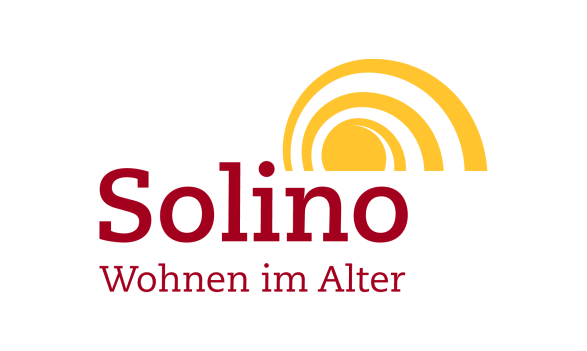 